CIRCULAR EXTERNA         02 de noviembre de 2022Dirigida a: Bancos Comerciales del EstadoBancos Creados por Leyes EspecialesBancos PrivadosEmpresas Financieras no BancariasOtras Entidades FinancierasOrganizaciones Cooperativas de Ahorro y CréditoEntidades Autorizadas del Sistema Financiera Nacional para la ViviendaAsunto: Invitación al seminario titulado “Finanzas sostenibles en la era del cambio climático”.La “Cooperación Alemana para el Desarrollo” (GIZ) y las “Naciones Unidas” en Costa Rica estarán ofreciendo el seminario “Finanzas sostenibles en la era del cambio climático”, en el cual se estarán abordando marcos conceptuales y metodológicos que incluyen el cambio climático en los modelos de negocio y gestión de riesgo de las entidades financieras supervisadas en el corto, mediano y largo plazo.Dicha actividad se llevará a cabo de manera presencial el martes 08 de noviembre de 2022 de 09:00 a.m. a 03:30 p.m., siendo que las sesiones iniciales estarán dirigidas a las Gerencias Generales, en tanto que las posteriores se dirigirán a las gerencias comerciales, de riesgo, crédito y sostenibilidad de las entidades financieras supervisadas (de los cuales se esperaría su permanencia a lo largo de toda la actividad).Por lo anterior, SUGEF en calidad de contraparte de la GIZ Costa Rica a través del proyecto ACCION Clima (enmarcado en el Acuerdo Marco de Cooperación entre Alemania y Costa Rica) y de “entidad de apoyo” de la “Iniciativa Financiera” del “Programa de Naciones Unidas para el Medio Ambiente” (UNEP-FI) se complace en cursarles la más cordial invitación para que los personeros que ocupan los cargos anteriormente señalados en su institución nos acompañen a este evento. Para tal efecto se están concediendo cuatro espacios por institución y se agradece realizar la inscripción correspondiente a más tardar el miércoles 03 de noviembre del 2022 por medio del siguiente enlace: https://forms.gle/EVXqBAP6UmqWhSAY6. Se adjunta copia de la respectiva invitación para su estimable referencia.En caso de que alguna de las personas que ocupa uno de los cargos indicados no pudiera asistir se les agradece designar una de persona de rango similar para que asista en su lugar.Para consultas puede comunicarse con:Atentamente,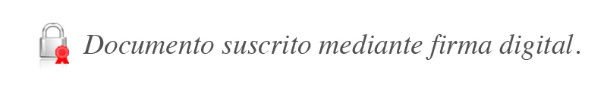 José Armando Fallas MartínezIntendente General  JSC/CVC/gvl*Nombre del ContactoTeléfonoEmailCristian Vega Céspedes2243-5009vegacc@sugef.fi.crAnexo 1Anexo 2Invitación al eventoAgenda preliminar